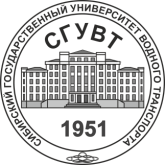 Федеральное государственное бюджетное образовательное учреждение высшего образования «СИБИРСКИЙ ГОСУДАРСТВЕННЫЙ УНИВЕРСИТЕТ ВОДНОГО ТРАНСПОРТА»Дневник практической подготовкиНовосибирск 201__ Правила ведения дневникаДо начала практики руководитель практики кафедры проводит инструктаж студентов и выдает дневник практической подготовки с заполненным титульным листом и I-м разделом.По прибытию на предприятие студент-практикант должен представить руководителю от предприятия дневник и ознакомить его с содержанием задания на практику, пройти инструктаж по технике безопасности и противопожарной профилактике (о чем ставится отметка в дневнике), ознакомиться с рабочим местом, правилами эксплуатации оборудования и согласовать дневник с руководителем практики от профильной организации (см. титульный лист).Студент практикант обязан соблюдать календарный график практики, выполнять указанные в нем работы и своевременно предоставлять необходимые подтверждения такого выполнения и дневник для получения соответствующих отметок от руководителя практики профильной организации (см. раздел II). Студент-практикант во время практики обязан строго соблюдать правила внутреннего распорядка профильной организации. О временном отсутствии на своем месте необходимо ставить в известность руководителя практики от Университета и профильной организации.В случае использования при практической работе и сборе материалов для отчета нормативно-технической документации профильной организации, данные источники указываются во II-м разделе дневника.Дневник наравне с отчетом о прохождении практики является основным документом, по которому студент отчитывается о выполнении практики.По окончании практики студент должен представить дневник руководителю практики от предприятия для составления отзыва о проделанной студентом работе.Студент-практикант обязан получить у руководителя практики от предприятия все необходимые отметки о выполнении задания на практику и отзыв, а также подпись о согласовании дневника.По окончании практики в течение одной недели студент-практикант должен сдать дневник практической подготовки руководителю практики, без которого студент не допускается к аттестации практики.Раздел I Индивидуальное задание на практику1.1 Перечень планируемых результатов практикиСодержание раздела заполняется на основании соответствующего раздела программы практики путем группировки соответствующей информации из каждой компетенций, представленной в программе практики.1.2 Календарный график (план) практикиСодержание раздела заполняется на основании соответствующего раздела программы практики. Перечень литературы необходимо привести в данном дневнике (п.2.2) в соответствии с указанными в п. 1.2 ссылками.Раздел II Результаты практики2.1 Отчет о выполнении практикиСодержание раздела заполняется на основании раздела 1.2.2.2 Перечень используемых нормативно-технических документов и иных информационных источников2.3. Замечания и предложения студента по организации и проведению практики_______________________________________________________________________________________________________________________________________________________________________________________________________________________________________________________________________________________________________________________________________________________________________________________________________________________________________________________________________________________________________________________________________________________________________________________________________________________________________________________________________________________________________________Раздел III Заключение о практике3.1 Отзыв о работе практиканта со стороны руководителя практики от профильной организации______________________________________________________________________________________________________________________________________________________________________________________________________________________________________________________________________________________________________________________________________________________________________________________________________________________________________________________________________________________________________________________________________________________________________________________________________________________________________________________________________________________________________________________________________________________________________________________________3.2 Заключение о соответствии практики планируемым результатам______________________________________________________________________________________________________________________________________________________________________________________________________________________________________________________________________________________________________________________________________________________________________________________________________________________________________________________________________________________________________________________________________________________________________________________________________________________________________________________________________________________________________________________________________________________________________________________________Согласовано:Руководитель практикиот профильной организации________________(______________)Утверждаю:Руководитель практики из числа ППС Университета_________________(______________)подпись                 Ф.И.О.подпись                 Ф.И.О.ФИО студентаНаправление подготовки (Специальность)Профиль (Специализация)ФакультетГруппа, курсМесто прохождения практики (официальное наименование профильной организации)Сроки проведения практики в соответствии с учебным планомФИО руководителя практики ФГБОУ ВО СГУВТФИО руководителя практики профильной организацииИнструктаж по охране труда, пожарной безопасности, технике безопасности, а также правилам внутреннего трудового распорядка проведен.Инструктаж по охране труда, пожарной безопасности, технике безопасности, а также правилам внутреннего трудового распорядка проведен.Инструктаж по охране труда, пожарной безопасности, технике безопасности, а также правилам внутреннего трудового распорядка проведен.Руководитель практики от профильной организации_____________201__Часть компетентностиШифрСодержаниеЗнать:ЗЗнать:ЗЗнать:ЗУметь:УУметь:УУметь:УВладеть:ВВладеть:ВВладеть:ВИметь опыт:ОИметь опыт:ОИметь опыт:О№ п.п.Вид учебной/производственной работы на практике по разделам (этапам)Дата окончания работыПодпись руководителя практики от профильной организации1. Подготовительный этап1. Подготовительный этап1. Подготовительный этап1. Подготовительный этап1.1.1.2.…2. Производственный (экспериментальный, исследовательский – указать нужное) этап2. Производственный (экспериментальный, исследовательский – указать нужное) этап2. Производственный (экспериментальный, исследовательский – указать нужное) этап2. Производственный (экспериментальный, исследовательский – указать нужное) этап2.1.2.2.…3. Обработка и анализ полученной информации3. Обработка и анализ полученной информации3. Обработка и анализ полученной информации3. Обработка и анализ полученной информации3.1.3.2.…4. Подготовка отчета по практике4. Подготовка отчета по практике4. Подготовка отчета по практике4. Подготовка отчета по практике4.1.4.2.…№ п/пАвторНаименованиеГодизданияИздательство